Mrs. Dzubak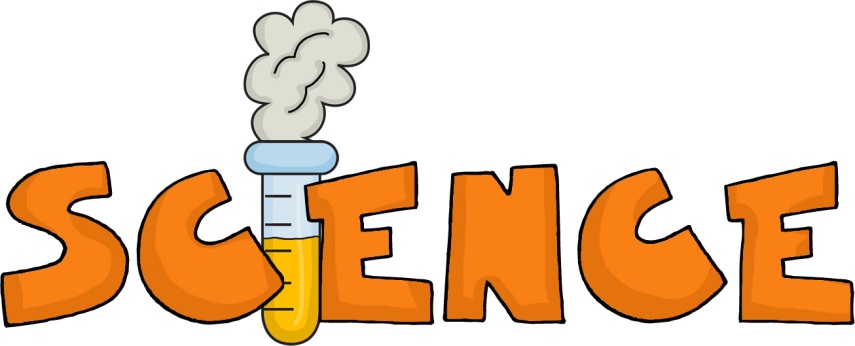 7th Grade ScienceEMAIL: sdzubak@scslakeview-k12.comWEBSITE: www.dzubakscience.weebly.comPHONE: (586)445-4130 ex. 2642Welcome to 7th Grade Science!  This year we will be studying Life Science.  You can access the specific standards and benchmarks at the website for the Next Generation Science Standards -http://www.nextgenscience.org. GRADING PROCEDURESStudent grades in this science class are based on assessments ONLY. Assessments are anything from tradition tests and quizzes to demonstrations, media presentations or projects. These assessments will be given when students should have mastered a certain portion of the curriculum. In preparation for assessments, students will do a variety of exploration assignments. Exploration assignments are meant as practice, which is why they are not included in the calculation of a marking period grade. Regardless of the type, students are expected to complete every assignment with maximum effort and quality of work. All assignments and activities have a purpose and importance in understanding the science content. Students that require additional explanation or support with any assignment/assessment should see me for examples or models of projects, papers and tests. GradesParents and students can view their current grades for all classes using Power School. Computer access is available to students as needed. Exploration Assignments: These are considered Practice Assignments and will be a checkmark in the gradebook. These are NOT counted toward the science grade. 	“0” (Zero)= assignment was not turned in, missing or it is incomplete. It needs to be completed for		 credit. = satisfactorily completed assignmentAssessments: These are tests, quizzes, projects, and written explanations, for instance. They will have a traditional letter grade and percentage that follows the Lakeview Public Schools adopted grading scale. Sometimes students need a second change on a particular assessment. Students will be eligible to retake tests if certain requirements are met. LATE WORKIt is a student’s responsibility to find out what was missed during an absence. There is a folder for each class that will contain your students’ missed work. Students should find their missed work in this folder. Make-up work will be accepted according to the timeframe outlined in the JMS handbook. Assignments not turned in on their due date will result in a student receiving a ZAP slip. Once a student receives a ZAP slip, he/she must follow the procedures of the ZAP program. EXTRA HELPI will be available for extra help and support most days after school until 3:30. I will announce to students when LUNCH HELP will be available. I ask that students let me know a day in advance (when possible) if they plan on attending before or after school sessions. MATERIALSScience Notebook (Composition Notebook): Students will be required to maintain a Science Notebook. The Science Notebook is an ongoing project. The Notebook will contain important notes, handouts and observations. They will need 4 notebooks for the year. Folder: Students will keep papers that do not go in the Notebook in this folder. Textbook: The books we use in science are not traditional textbooks. Each unit is contained within its own book. Therefore students will be issued several books (one at a time) as the year progresses. Pencils: Students are required to come to class with a pencil. Students will ONLY write in pencil in science class. BEHAVIOR EXPECTATIONSWe will be using the STARR Positive Behavior System throughout the school and in the classroom. 	Safety	          Tolerance          Achievement          Respect          ResponsibilityStudents are expected to follow guidelines explained on the Lab Safety Contract.  CONSEQUENCES for not showing expected behaviors in science class:Verbal Warning(s)Silent Lunch DetentionParent ContactReferral to Administrator/Counselor or Social Worker COMMUNICATIONEmail/Phone- Please feel free to email me, sdzubak@scslakeview-k12.com, or call me at school 445-4130 ex. 2642. Email is the most efficient form of communication if possible. Website- You can access weekly agendas, daily assignments and other science class information on the web by visiting the following site: dzubakscience.weebly.com – You can access it easily through the JMS website under the “Staff” tab. Click on Staff Directory. Power School- This is an internet tool parents can use to view their students’ grades in ALL classes. If you are unfamiliar with this program or need your username/password, please contact the JMS office for details. I hope that this information will be helpful. If you have questions, concerns or anything else, please do not hesitate to contact me. I am here to help you and I am available to assist you throughout the year. I look forward to a wonderful year working with all of you! Mrs. Dzubak7th Grade Science“It’s a parents enthusiasm, support and involvement that inspire children to do their best; and a teacher’s ability to teach what they need to learn. Together we can achieve wonderful things.”